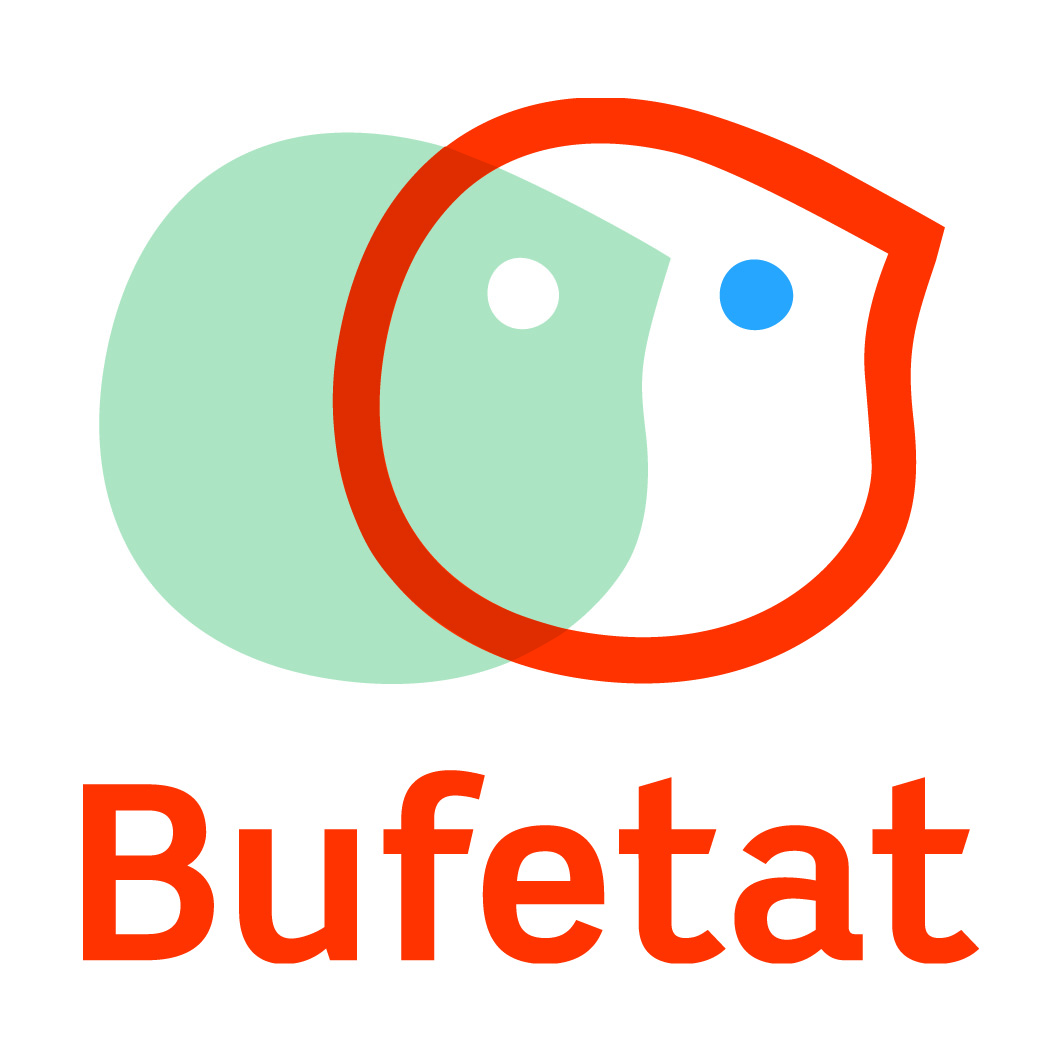 Institusjonsplan for <institusjonens navn>Innholdsfortegnelse1.	Institusjonsplan	41.1.	Organisasjonskart	41.2.	Overordnede styringsdokumenter	41.3.	Visjon, menneskesyn og verdier	42.	Målgruppe, målsetting og metodikk	52.1.	Målgruppe	52.2.	Målsetting	52.3.	Metodikk	52.3.1.	Kunnskapsgrunnlag og fagutvikling	52.3.2.	Institusjonens faglige samarbeid	52.3.3.	Metoder	52.3.4.	Inntak, kartlegging, utredning og utskriving	52.3.5.	Oppfølging av skole og opplæring	52.3.6.	Familie og nettverksarbeid	53.	Materielle krav	63.1.	Generelle beskrivelser	64.	Institusjonens lokalisering	74.1.	Generelle beskrivelser	75.	Bemanning, ansattes kompetanse, opplæring og veiledning	85.1.	Merkantile og faglige fellesfunksjoner ved institusjonen	85.2.	Bemanning og turnus	85.3.	Politiattest	85.4.	Opplæring i henhold til målgruppe, målsetting og metodikk	85.5.	Veiledning	85.6.	Oppfølging	86.	Oppbevaring av private eiendeler	96.1.	Generelle beskrivelser	97.	Medisinsk tilsyn og behandling	107.1.	Generelle beskrivelser	107.2.	Inntak	108.	Oppbevaring og behandling av personopplysninger	119.	Beboernes medvirkning	129.1.	Individuell medvirkning	129.2.	Kollektiv medvirkning	129.3.	Foreldrenes medvirkning	1210.	Internkontroll i barneverninstitusjoner	1310.1.	Krav i forskriften § 12 annet ledd	1310.1.1.	Bokstav a	1310.1.2.	Bokstav b	1310.1.3.	Bokstav c	1310.1.4.	Bokstav d	1310.1.5.	Bokstav e	1410.1.6.	Bokstav f	1410.1.7.	Bokstav g	1410.1.8.	Bokstav h	1410.2.	Myndighetsbrudd og forbedringsområder	1410.3.	Om institusjonsplanen	1510.4.	Om rapporteringssystemet	1511.	Særskilt for private og kommunale institusjoner	1612.	Vedlegg	1712.1.	Målgruppe	1812.1.1.	Oversikt over avdelinger, herunder antall plasser og alder for inntak ved hver avdeling	1812.1.2.	Oversikt over avdelinger og for hvilke plasseringshjemler i barnevernloven avdelingen er kvalitetssikret/godkjent for plassering	1812.2.	Materielle krav	1912.2.1.	Oversikt per avdeling	1912.2.2.	Oversikt over hytte, hus e.l. som er del av institusjonen	2012.3.	Møtestruktur	2112.4.	Bemanningsoversikt for hele institusjonen	2212.5.	Bemanningsoversikt per avdeling	2312.6.	Turnus	2412.7.	Ansatte	2512.7.1.	Antall ansatte og antall årsverk som er ansatt for å arbeide med de ulike formålene.	2512.7.2.	Oversikt for hver avdeling med det antall ansatte som er til stede i miljøet.	25 InstitusjonsplanOrganisasjonskart<Se spørsmål som skal besvares i veiledningen side 14>Overordnede styringsdokumenter<Se spørsmål som skal besvares i veiledningen side 14>Visjon, menneskesyn og verdier<Se spørsmål som skal besvares i veiledningen side 14>Målgruppe, målsetting og metodikkMålgruppe<Se spørsmål som skal besvares i veiledningen side 15>Vedlegg:Målgruppe, side 18Målsetting<Se spørsmål som skal besvares i veiledningen side 16>Metodikk<Se spørsmål som skal besvares i veiledningen sidene 18-21>Kunnskapsgrunnlag og fagutviklingInstitusjonens faglige samarbeidMetoderInntak, kartlegging, utredning og utskrivingOppfølging av skole og opplæringFamilie og nettverksarbeidMaterielle krav Vedlegg:Materielle krav, side 19Generelle beskrivelser<Se spørsmål som skal besvares i veiledningen sidene 24-25>Institusjonens lokaliseringGenerelle beskrivelser<Se spørsmål som skal besvares i veiledningen side 26>Bemanning, ansattes kompetanse, opplæring og veiledningVedlegg: Møtestruktur, side 21Bemanningsoversikt for hele institusjonen, side 22Bemanningsoversikt per avdeling, side 23Turnus, side 24Ansatte, side 25Merkantile og faglige fellesfunksjoner ved institusjonen<Se spørsmål som skal besvares i veiledningen side 28>Bemanning og turnus<Se spørsmål som skal besvares i veiledningen side 28>Politiattest<Se spørsmål som skal besvares i veiledningen side 29>Opplæring i henhold til målgruppe, målsetting og metodikk<Se spørsmål som skal besvares i veiledningen side 29>Veiledning<Se spørsmål som skal besvares i veiledningen side 29>Oppfølging<Se spørsmål som skal besvares i veiledningen side 29>Oppbevaring av private eiendelerGenerelle beskrivelser<Se spørsmål som skal besvares i veiledningen side 31>Medisinsk tilsyn og behandlingGenerelle beskrivelser<Se spørsmål som skal besvares i veiledningen side 33>Inntak<Se spørsmål som skal besvares i veiledningen side 33.>Spørsmålene under 7.2. besvares bare av institusjoner som tar imot målgruppen barn som akuttplasseres.Oppbevaring og behandling av personopplysninger<Se spørsmål som skal besvares i veiledningen side 34>Beboernes medvirkningIndividuell medvirkning<Se spørsmål som skal besvares i veiledningen side 36>Kollektiv medvirkning<Se spørsmål som skal besvares i veiledningen side 37>Foreldrenes medvirkning<Se spørsmål som skal besvares i veiledningen side 37>Internkontroll i barneverninstitusjonerKrav i forskriften § 12 annet leddBokstav aKrav: Institusjonen beskriver hvordan institusjonen er organisert, samt institusjonens hovedoppgaver og mål, herunder mål for forbedringsarbeidet. Det skal klart fremgå hvordan ansvar, oppgaver og myndighet er fordelt.<Beskriv hvilke tiltak institusjonen har foretatt inneværende år for å tilfredsstille kravene i forskriften; hvilke relevante dokumenter institusjonen har utarbeidet eller viser til for å tilfredsstille kravene; og hvilke forbedringstiltak er planlagt for inneværende og neste år og målsetting for forbedringstiltakene>Bokstav bKrav: Institusjonen sikrer at arbeidstakerne har tilgang til og kunnskap om aktuelle lover og forskrifter som gjelder for institusjonen.<Beskriv hvilke tiltak institusjonen har foretatt inneværende år for å tilfredsstille kravene i forskriften; hvilke relevante dokumenter institusjonen har utarbeidet eller viser til for å tilfredsstille kravene; og hvilke forbedringstiltak er planlagt for inneværende og neste år og målsetting for forbedringstiltakene>Bokstav cKrav: Institusjonen sørger for at arbeidstakerne har tilstrekkelig kunnskap og ferdigheter innenfor fagområdet, samt om institusjonens internkontroll<Beskriv hvilke tiltak institusjonen har foretatt inneværende år for å tilfredsstille kravene i forskriften; hvilke relevante dokumenter institusjonen har utarbeidet eller viser til for å tilfredsstille kravene; og hvilke forbedringstiltak er planlagt for inneværende og neste år og målsetting for forbedringstiltakene>Bokstav dKrav: Institusjonen sørger for at arbeidstakerne, oppdragstakerne og samarbeidspartnerne medvirker slik at samlet kunnskap og erfaring utnyttes<Beskriv hvilke tiltak institusjonen har foretatt inneværende år for å tilfredsstille kravene i forskriften; hvilke relevante dokumenter institusjonen har utarbeidet eller viser til for å tilfredsstille kravene; og hvilke forbedringstiltak er planlagt for inneværende og neste år og målsetting for forbedringstiltakene>Bokstav eKrav: Institusjonen gjør bruk av erfaringer fra barn og foreldre til forbedring av institusjonen, samt gjøre bruk av erfaringer fra den kommunen som har ansvaret for oppfølging av barnet, jf. lov om barneverntjenester § 8-4.<Beskriv hvilke tiltak institusjonen har foretatt inneværende år for å tilfredsstille kravene i forskriften; hvilke relevante dokumenter institusjonen har utarbeidet eller viser til for å tilfredsstille kravene; og hvilke forbedringstiltak er planlagt for inneværende og neste år og målsetting for forbedringstiltakene>Bokstav fKrav: Institusjonen skaffer oversikt over områder i institusjonen hvor det er fare for svikt eller mangel på oppfyllelse av myndighetskrav<Beskriv hvilke tiltak institusjonen har foretatt inneværende år for å tilfredsstille kravene i forskriften; hvilke relevante dokumenter institusjonen har utarbeidet eller viser til for å tilfredsstille kravene; og hvilke forbedringstiltak er planlagt for inneværende og neste år og målsetting for forbedringstiltakene>Bokstav gKrav: Institusjonen utvikler, iverksetter, kontrollerer, evaluerer og forbedrer nødvendige prosedyrer, instrukser, rutiner eller andre tiltak for å avdekke, rette opp og forebygge overtredelse av barnevernlovgivningen.<Beskriv hvilke tiltak institusjonen har foretatt inneværende år for å tilfredsstille kravene i forskriften; hvilke relevante dokumenter institusjonen har utarbeidet eller viser til for å tilfredsstille kravene; og hvilke forbedringstiltak er planlagt for inneværende og neste år og målsetting for forbedringstiltakene>Bokstav hKrav: Institusjonen foretar systematisk overvåking og gjennomgang av internkontrollen for å sikre at den fungerer som forutsatt og bidrar til kontinuerlig forbedring i institusjonen.<Beskriv hvilke tiltak institusjonen har foretatt inneværende år for å tilfredsstille kravene i forskriften; hvilke relevante dokumenter institusjonen har utarbeidet eller viser til for å tilfredsstille kravene; og hvilke forbedringstiltak er planlagt for inneværende og neste år og målsetting for forbedringstiltakene>Myndighetsbrudd og forbedringsområder<Se spørsmål som skal besvares i veiledningen side 39-40>Om institusjonsplanen<Se spørsmål som skal besvares i veiledningen side 40>Om rapporteringssystemet<Se spørsmål som skal besvares i veiledningen side 40>Særskilt for private og kommunale institusjonerKrav ved godkjenning av private og kommunale institusjoner beskrives her. Se veiledningen, side 41.Vedlegg Side 1812.1 Målgruppe 12.1.1 Oversikt over avdelinger, herunder antall plasser og alder for inntak ved hver avdeling12.1.2 Oversikt over avdelinger og for hvilke plasseringshjemler i barnevernloven avdelingen er kvalitetssikret/godkjent for plasseringSide 19	12.2 Materielle krav12.2.1 Oversikt per avdelingSide 2112.3 MøtestrukturSide 2212.4 Bemanningsoversikt for hele institusjonenSide 2312.5 Bemanningsoversikt per avdelingSide 2412.6 TurnusSide 2512.7 Ansatte12.7.1 Antall ansatte og antall årsverk som er ansatt for å arbeide med de ulike formålene.12.7.2 Oversikt for hver avdeling med det antall ansatte som er til stede i miljøet.MålgruppeOversikt over avdelinger, herunder antall plasser og alder for inntak ved hver avdelingOversikt over avdelinger og for hvilke plasseringshjemler i barnevernloven avdelingen er kvalitetssikret/godkjent for plasseringMaterielle kravOversikt per avdelingOversikt over hytte, hus e.l. som er del av institusjonenMøtestrukturBemanningsoversikt for hele institusjonen Bemanningsoversikt per avdelingOversikten må vise alle ansatte ved alle avdelinger.TurnusAnsatteAntall ansatte og antall årsverk som er ansatt for å arbeide med de ulike formålene.Oversikt for hver avdeling med det antall ansatte som er til stede i miljøet.Det skal fremgå hvor mange som faller inn under nivå og bredde i kompetanse. Gjelder barnevernsinstitusjon og omsorgssenter.Institusjonens navnPostadresse, postnummer og -stedBesøksadresse til administrasjonenTelefonnummerE-postadresseTelefaksFylke(r) SelskapsformForetaksnummerEierLeder for institusjonenLeders stedfortrederNavn på avdelingMålgruppeAntall plasserAlder for inntakSærlige forutsetninger for godkjenningenNavn på avdeling§ 1-3, 2.ledd§ 4-4, 5. ledd§ 4-6, 1. ledd§ 4-6,2. ledd§ 4-12§ 4-24, 1. ledd§ 4-24, 1. jf. 2.  ledd§ 4-25, 2. ledd§ 4-26§ 4-29§ 5A-1Navn på avdelingTotal m2 for hele avdelingenRom for beboerneAntall beboerrom og størrelse per romAnt beboere per badAnt. beboere per WCAnt. fellesrom og størrelse per fellesromBeskriv fellesrom for beboereRom for samværBeskriv hvordan lokalene er tilrettelagt for samvær med familie og hvordan lokalene er utrustet.Vaktrom Antall vaktrom og størrelse per vaktromRom til administrasjonAntall kontorer for administrasjon og m2 per kontorBeskriv kontoreneAntall møterom og størrelseBeskriv møteromBeskrivelseAvstand i km fra institusjonens administrasjonBeskrivelse av soverom eller soveplasserBeskriv formål med bruken, ev. også tidsbegrensninger ved brukMøteDeltagereInnholdAnsvarNårNavn avdelingAntall stillingshjemlerAntall årsverk i turnusAntall årsverk utenfor turnusKjønnsfordeling i prosentKjønnsfordeling i prosentAntall ansatte som har barnevern-/sosialfaglig eller annen relevant høyere utdanning (nivå)Antall ansatte som har barnevern-/sosialfaglig eller annen relevant høyere utdanning (nivå)Antall ansatte med annen høgskole-utdanningAntall uten høgskole-/universitets-utdanningNavn avdelingAntall stillingshjemlerAntall årsverk i turnusAntall årsverk utenfor turnusAndel kvinner i prosentAndel menn i prosentAntall barneverns-pedagoger, sosionomer og vernepleierAntall med annen relevant høgskole-/universitets-utdanningAntall ansatte med annen høgskole-utdanningAntall uten høgskole-/universitets-utdanningNavnAlderStillingTilsatt datoStillings-størrelseGrunnutdanningVidereutdanningRelevant erfaringDatopolitiattestKryss av for hvilken type turnus  institusjonen benytter: Kryss av for hvilken type turnus  institusjonen benytter: Kryss av for hvilken type turnus  institusjonen benytter: Langturnus (2-7, 2-7, 3-7)3-delt (dag, kveld, natt)Annet (beskriv)Gi en begrunnelse for valgt turnus:Har institusjonen våken og/eller hvilende nattevakt?Valg av løsning må begrunnes utfra målgruppen.Oversikt over antall stillinger ved institusjonenOversikt over antall stillinger ved institusjonenAntall:Antall årsverk:  Barneverninstitusjon, jf. bvl. kapittel 4Barneverninstitusjon, jf. bvl. kapittel 4Omsorgssenter for enslige, mindreårige asylsøkere jf kap. 5AOmsorgssenter for enslige, mindreårige asylsøkere jf kap. 5AFosterhjem, som er tilknyttet institusjonenFosterhjem, som er tilknyttet institusjonenSelvstendighetstrening i hybler for beboere plassert etter §§ 4-4 femte ledd, 4-12, 4-24 eller § 4-26Selvstendighetstrening i hybler for beboere plassert etter §§ 4-4 femte ledd, 4-12, 4-24 eller § 4-26Kommunalt hjelpetiltak etter § 4-4 annet leddKommunalt hjelpetiltak etter § 4-4 annet leddAnnet:Annet:Hvis annet, beskriv:Navn på avdeling 1:Antall ansatte som har barnevern-/sosialfaglig eller annen relevant høyere utdanning (nivå)Antall ansatte med annen høgskoleutdanningAntall uten høgskole-/universitetsutdanningSUMAntall plasser på avdelingen:Navn på avdeling 2:Antall ansatte som har barnevern-/sosialfaglig eller annen relevant høyere utdanning (nivå)Antall ansatte med annen høgskoleutdanningAntall uten høgskole-/universitetsutdanningSUMAntall plasser på avdelingen: